FORMULARIO DE PRESENTACIÓN Comité Asesor de Ética y Seguridad de la Facultad de Humanidades y Ciencias de la Universidad Nacional del Litoral (CAES-FHUC-UNL)El/la responsable de la actividad científico-académica propuesta para ser evaluada por el Comité Asesor de Ética y Seguridad de la Facultad de Humanidades y Ciencias de la Universidad Nacional del Litoral (CAES FHUC-UNL), creado por Res. CD Nº 130/22, deberá completar con carácter de declaración jurada el presente formulario y enviarlo por correo electrónico a Mesa de Entradas (mesadeentradas@fhuc.unl.edu.ar), con copia a la Secretaría de Investigación (investigacion@fhuc.unl.edu.ar), acompañado por una nota dirigida a la máxima autoridad (Decano/a) y por un Resumen del plan de trabajo.  En el caso de que se requiera y cuente con el Consentimiento informado y el Compromiso de confidencialidad, respeto por las personas y protección de datos, deberá adjuntarlos siguiendo los modelos y/o lineamientos establecidos por este Comité. Todos los archivos deberán ser enviados en formato PDF.La actividad científico-académica propuesta para evaluar deberá ser coordinada por el/la docente-investigador/a de la FHUC-UNL, quien actúa como responsable y, además, reunir cierta especificidad que amerite la intervención del Comité. Las actividades a evaluar podrán ser acciones científico-académicas de docencia, investigación, extensión, servicios a terceros u otras. No serán revisadas actividades que se encuentren en ejecución o hayan finalizado. El Comité requiere del envío de la propuesta a evaluar al menos 20 días hábiles previos al vencimiento de convocatorias y/o de presentaciones. DATOS GENERALES1.1 Título de la actividad científico-académica a evaluar y del proyecto, programa, y/o cátedra en el que se enmarca (en los casos que corresponda): 1.2 Tipo de actividad científico-académica a evaluar (marcar con una X):1.3 Responsable de la actividad científico-académica (Director de proyecto, director de tesis/tesina, docente a cargo de la cátedra, responsable institucional, entre otros)Nombre:DNI: E-mail:Teléfono:Pertenencia institucional (indicando, por ejemplo: Cátedra, Laboratorio, Departamento, Centro, Instituto):Cargo y dedicación:1.4 Indicar lugar de radicación y de ejecución del proyecto y mencionar (si hubiese) otras instituciones involucradas en la propuesta científico-académica a evaluar: 1.5 La propuesta científico-académica a evaluar: ¿Fue presentada a algún otro Comité de Ética y Seguridad?SI …… Especificar, cual, cuando y resultado:NO…… 2. ¿SU ACTIVIDAD INVOLUCRA SERES VIVOS NO HUMANOS, MUESTRAS BIOLÓGICAS NO HUMANAS, MUESTRAS BIOLÓGICAS HUMANAS, MICROORGANISMOS PATÓGENOS, COMPUESTOS RADIACTIVOS O SUSTANCIAS INCLUIDAS EN EL LISTADO DE PRODUCTOS QUÍMICOS PELIGROSOS?SI……     NO……En caso de respuesta AFIRMATIVA, continúe en ÍTEM 3Si su respuesta es NEGATIVA, continúe con el ÍTEM 9 3. ¿SU ACTIVIDAD INVOLUCRA SERES VIVOS NO HUMANOS?SI……      NO……Si su respuesta es NEGATIVA, continúe con el ÍTEM 4.3.1 Justifique la necesidad de usar seres vivos en su plan de trabajo, en lugar de emplear métodos alternativos:3.2 Indique a continuación el nombre científico de la/s especie/s que utilizará, detallando cantidad de individuos de cada una, sexo y edad, para el caso que corresponda:Especie:                         Cantidad de Individuos:                    Sexo:                     Edad:Aclaraciones: 3.3 Justifique el uso de la/s especie/s seleccionada/s:3.4 Justifique el número de seres vivos a utilizar (recuerde que, de acuerdo con las normas internacionales de bioética, se debe utilizar la mínima cantidad de organismos necesaria para obtener resultados válidos):.3.5 Indique el lugar de procedencia de los seres vivos a utilizar (país, provincia, localidad, sitio específico y/o institución):3.6 Indique detalladamente las condiciones de transporte de los seres vivos (si corresponde): 3.7 Indique la duración de la actividad científico-académica:3.8 Indique el lugar y las condiciones en que se mantendrán los seres vivos entre y durante los distintos procedimientos (características generales del lugar en que se alojarán, descripción de la cama o lecho, alimentación, ventilación, rutina de limpieza, si corresponde):3.9 Describa TODOS los procedimientos a realizar con los seres vivos. Explicite el curso temporal en los procedimientos:3.10 En el caso de trabajar con ANIMALES, determine el grado de severidad de los procedimientos:Leve                     Moderado                  Severo                  Sin recuperaciónCATEGORÍAS DE LA SEVERIDAD DE LOS PROCEDIMIENTOS Y EJEMPLOS (basado en la Directiva 2010/63/UE): La severidad de un procedimiento irá determinada por el máximo grado de dolor, sufrimiento, angustia o daño duradero que se prevé que experimente un ANIMAL individual durante el procedimiento (ANEXO 1).3.10.1 ¿Se aplicarán medidas para aliviar el dolor?SI …… Describa: agente, vía, dosis y momento de aplicación:NO…… Justifique:3.10.2 Destino de los animales una vez finalizada la actividad: 3.10.3 ¿Se realizará Eutanasia?:    SI …… Describa método de eutanasia:  NO…… Justifique:                           3.10.4 Destino final de los restos al terminar la actividad:3.11 Indique los elementos de protección personal y del área de trabajo que se utilizarán, de acuerdo con los riesgos del procedimiento, especie/s, entre otros (guantes, protectores oculares, entre otros):4. ¿SU ACTIVIDAD INVOLUCRA MUESTRAS BIOLÓGICAS NO HUMANAS?SI……     NO……Si su respuesta es NEGATIVA, continúe con el ÍTEM 5.4.1 Indique qué tipo de muestras se obtendrán (sangre, tejidos, órganos, tacos histológicos, entre otros) y justifique su uso en esta actividad:4.2 Indique de qué especies provienen las muestras:4.3 Indique el origen o procedencia de éstas (país, provincia, localidad, sitio específico y/o institución):4.4 Indique los elementos de protección personal y del área de trabajo que utilizará de acuerdo con los riesgos del procedimiento de extracción: 5. ¿SU ACTIVIDAD INVOLUCRA MUESTRAS BIOLÓGICAS HUMANAS?SI……     NO……Si su respuesta es NEGATIVA, continúe con el ÍTEM 6.5.1 Indique qué tipo de muestras se extraerán:5.2 Indique el lugar (país, provincia, localidad, sitio específico y/o institución) donde se realizarán los procedimientos de toma de muestras (si corresponde):5.3 Indique los elementos de protección personal y del área de trabajo que utilizará de acuerdo con los riesgos del procedimiento:5.4 La actividad científico-académica a desarrollar, ¿propone la recolección de información personal (encuestas, entrevistas, testimonios, fotos, grabaciones, entre otros)? SI…… Detalle el tipo de información: NO…… 5.5 ¿La actividad científico-académica a desarrollar, recolecta y/o utiliza información que permite identificar a las personas? SI…… NO…… 5.6 Detallar aspectos que considere relevantes vinculados a posibles estados de vulnerabilidad de los/las participantes que involucra esta actividad (Edades, niveles educativos, situación socio-sanitaria, personas institucionalizadas, entre otros) 5.7 Describa cómo planea la incorporación de los/las participantes que formarán parte de la actividad (No más de 2 párrafos) 5.8 ¿Cuenta con consentimiento informado? SI…… (adjuntar documento)NO…..(justificar en no más de 2 párrafos)5.9 ¿Cuenta con el compromiso de confidencialidad, protección de datos y respeto por las personas? SI…… (adjuntar documento)NO…..(justificar en no más de 2 párrafos)5.10 ¿Considera que la actividad científico-académica podría generar potenciales daños/riesgos a la población involucrada y/o a la comunidad sujeto de estudio? En caso afirmativo, identificar cuáles e indicar si los mismos han sido informados a los sujetos de estudio. Respecto a los potenciales daños/riesgos ¿qué estrategias de mitigación se proponen? (Detallar en no más de 2 párrafos).5.11 ¿Declara conocer y comprometerse con los principios enumerados en la Declaración de Helsinki de la Asociación Médica Mundial y sus posteriores actualizaciones (ANEXO 2)?SI……     NO…..5.12 ¿Declara conocer y comprometerse con las Pautas Éticas Internacionales para la Investigación Biomédica en Seres Humanos del Consejo de Organizaciones Internacionales de las Ciencias Médicas (CIOMS) y sus actualizaciones (ANEXO 3)?SI……     NO…..5.13 ¿Declara conocer y comprometerse con las disposiciones enunciadas en la Declaración Internacional sobre los Datos Genéticos Humanos de la UNESCO (ANEXO 4)?SI……     NO…..5.14 ¿Declara conocer y comprometerse con las disposiciones enunciadas en la Declaración Universal sobre Bioética y Derechos Humanos (ANEXO 5)? SI……     NO…..5.15 ¿Declara conocer y comprometerse con las disposiciones enunciadas en el marco normativo nacional, en especial con los Art. 58 y 59 del Código Civil y Comercial de la Nación (ANEXO 6)?SI……     NO…..5.16 ¿Declara conocer y comprometerse con las disposiciones enunciadas en la Guía para Investigaciones con Seres Humanos, del Ministerio de Salud. Resolución 1480/2011 (ANEXO 7)? SI……     NO…..6. ¿SU ACTIVIDAD INVOLUCRA MICROORGANISMOS PATÓGENOS O SUS TOXINAS?SI……     NO……Si su respuesta es NEGATIVA, continúe con el ÍTEM 7.6.1 ¿Declara conocer y aceptar las disposiciones enunciadas en las Declaraciones que regulan la manipulación de microorganismos patógenos (ANEXO 8)?SI……     NO…..6.2 Indique cuáles son los microorganismos patógenos a utilizar y el grupo de riesgo en el cual se clasifica según ANEXO 8. Justifique el empleo de los mismos.6.3. Indique el lugar (hospital de salud animal, laboratorio o gabinete, entre otros) en el cual se manipularán los microorganismos patógenos, e indique los elementos de contención con que se cuenta:6.4. Detalle los procedimientos que se utilizarán para la manipulación de microorganismos patógenos:Debe considerarse que la FHUC dispone, en sus dependencias, como nivel máximo el NIVEL DE PROTECCIÓN II.7. ¿SU ACTIVIDAD INVOLUCRA COMPUESTOS RADIACTIVOS O RAYOS X?SI……     NO……Si su respuesta es NEGATIVA, continúe con el ÍTEM 8. Tenga en cuenta de que en caso de utilizar Rx, la persona responsable debe estar autorizada y acreditada para su utilización.7.1 En caso de utilizar compuestos radiactivos, indicar los datos de la persona habilitada por CNEA que actuará como responsable de la adquisición, manejo y eliminación de las sustancias radiactivas durante el desarrollo del proyecto:7.2 Indique los isótopos radiactivos a utilizar:7.3 Explicar los procedimientos en los que se utilizarán isótopos radiactivos, incluyendo los procedimientos para el manejo y desactivación de los residuos radiactivos generados:7.4 En caso de utilizar Rx, indicar los datos de la persona responsable:7.5 Indique el lugar (país, provincia, localidad, sitio específico y/o institución) donde se desarrollarán los procedimientos:7.6 Justificar el uso de los compuestos radiactivos y/o Rx:8. ¿SU ACTIVIDAD INVOLUCRA EL EMPLEO O GENERACIÓN DE SUSTANCIAS INCLUIDAS EN EL LISTADO DE PRODUCTOS QUÍMICOS PELIGROSOS (LEY 24.051)?SI……     NO……Si su respuesta es NEGATIVA, continúe con el ÍTEM 9.8.1 Indique cuáles son los productos a utilizar y la/s clase/s de peligrosidad en la/s cual/es se clasifica/n (ANEXO 9, Ley 24.051):8.2 Identifique el laboratorio o gabinete en el cual se manipularán las sustancias químicas, e indique los elementos de contención con que cuenta el mismo:8.3 Detalle los procedimientos que se utilizarán para el uso, almacenamiento, descarte y/o disposición final de los productos químicos peligrosos:8.4 ¿Declara conocer y aceptar las disposiciones enunciadas en las declaraciones nacionales que regulan el uso, manipulación y almacenamiento de productos químicos peligrosos y la disposición de sus residuos?:8.5 Justificar el uso de esos productos. 9. ¿SU ACTIVIDAD INVOLUCRA PERSONAS COMO SUJETOS DE ESTUDIO?SI……     NO……Si su respuesta es NEGATIVA, continúe con el ÍTEM 10.9.1 La actividad científico-académica a desarrollar, ¿propone la recolección de información personal (entrevistas, testimonios, fotos, grabaciones, entre otros)? SI…… NO…… 9.2 ¿La actividad científico-académica a desarrollar, recolecta y/o utiliza información que permite identificar a las personas? SI…… NO…… 9.3 Detallar aspectos que considere relevantes vinculados a posibles estados de vulnerabilidad de los/las participantes que involucra esta actividad (Edades, niveles educativos, situación socio-sanitaria, personas institucionalizadas, entre otros) 9.4 Describa cómo planea la incorporación de los/las participantes que formarán parte de la actividad (No más de 2 párrafos) 9.5 ¿Cuenta con consentimiento informado? SI…… (adjuntar documento)NO…..(justificar). (No más de 2 párrafos) 9.6 ¿Cuenta con el compromiso de confidencialidad, protección de datos y respeto por las personas? SI…… (adjuntar documento)NO…..(justificar) (No más de 2 párrafos) 9.7 Considera que la actividad científico-académica podría generar potenciales daños/riesgos a la población involucrada y/o a la comunidad sujeto de estudio? En caso afirmativo, identificar cuáles e indicar si los mismos han sido informados a los sujetos de estudio (No más de 2 párrafos).9.8 Respecto a los potenciales daños/riesgos ¿qué estrategias de mitigación se proponen? (No más de 2 párrafos).10. DECLARACIÓN JURADA DEL/ LA RESPONSABLE:Certifico que, a mi juicio, la actividad científico-académica propuesta no constituye una duplicación innecesaria de actividades previas.Certifico que todas las personas bajo mi supervisión y responsabilidad que participarán en los procedimientos, trabajarán de acuerdo con las normas y reglas éticas vigentes nacionales e internacionales.Certifico que todas las personas bajo mi supervisión y responsabilidad, que participarán en los procedimientos, conocen la reglamentación vinculada a la actividad científico-académica propuesta.Certifico que los antecedentes presentados incluyen la totalidad de los procedimientos propuestos en la actividad científico-académica a evaluar.Me comprometo a respetar y cumplir las observaciones efectuadas por el CAES-FHUC-UNL e informar CUALQUIER cambio que se realice a la actividad científico-académica aprobada, tanto en relación con los procedimientos como con el personal involucrado.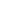 Proyecto de InvestigaciónProyecto de ExtensiónProyecto de VinculaciónServiciosProtocoloTrabajo prácticoPlan de Tesis - TesinasOtro (explicitar) ...………………………….…………………………….